Name: ______________________________________ 		Period: ______________NXT Overview    Lesson 1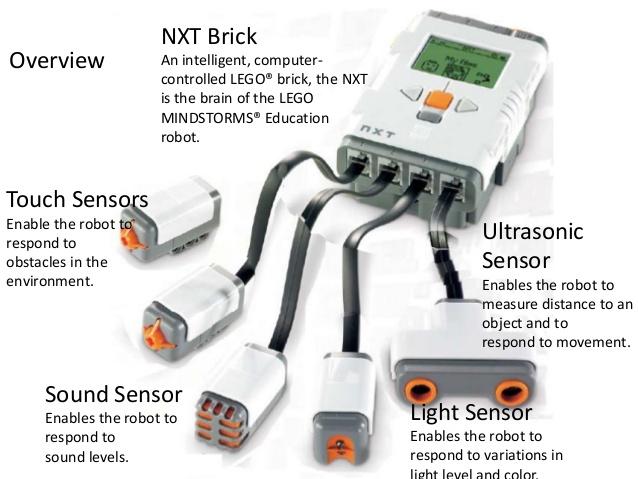 Compare two sensors above and describe how they are different.Analyze two other sensors and describe a scenario in how they both could be utilized for a particular robot. Name the 12 parts with a labeled sketch from the  REPEATING video https://www.emaze.com/@ALRWIQLR 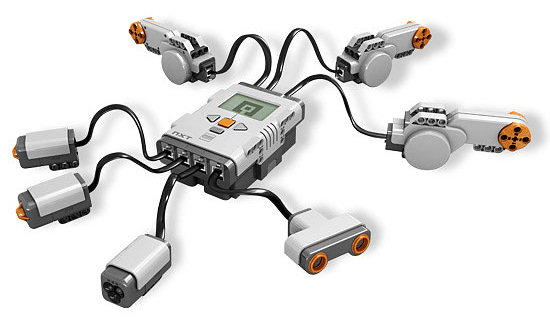 How many objects from this picture above were not on the previous page?   What do believe is their function?  What would you propose as the difference between software and hardware?      (Hint: Think about the “BRICK” and sensors and where they might fit into this role)Another term used in robotics is firmware.    Based on the previous two terms, what might firmware be defined as in terms of robotics? (Hint: Think about the terms “BRICK”, sensors, and written programs and where they might fit into this term)